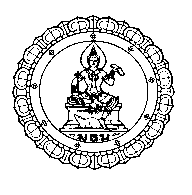 มหาวิทยาลัยธุรกิจบัณฑิตย์ข้าพเจ้า (นาย/นาง/นางสาว)........................................................นามสกุล...............................................................เลขทะเบียน...................................สาขาวิชา.....................................................วิชาเอก	.........................................ชื่อเรื่อง ภาษาไทย...................................................................................................................................................................................................................................................................................................................................................ภาษาอังกฤษ 	.............................................................................................................................................................................................................................................................................................................................................มีความประสงค์ขออนุมัติแต่งตั้ง 1.  ชื่อ-นามสกุล (ตำแหน่งทางวิชาการ).……………………………………… เป็นอาจารย์ที่ปรึกษาหลัก2.  ชื่อ-นามสกุล (ตำแหน่งทางวิชาการ).……………………………………….เป็นอาจารย์ที่ปรึกษาร่วม (ถ้ามี)3.  ชื่อ-นามสกุล (ตำแหน่งทางวิชาการ).………………………………………..เป็นอาจารย์ผู้ช่วยที่ปรึกษา (ถ้ามี)			                                                        ลงนามนักศึกษา…………………………………..	                                                                                                                         วันที่………/……..…../…………...
ลงนามรับรองการรับเป็นอาจารย์ที่ปรึกษาหลักลงนามรับรองการรับเป็นอาจารย์ที่ปรึกษาร่วม (ถ้ามี)ลงนามรับรองการรับเป็นอาจารย์ผู้ช่วยที่ปรึกษา (ถ้ามี)ความเห็นผู้อำนวยการหลักสูตรความเห็นคณบดีความเห็นคณบดี